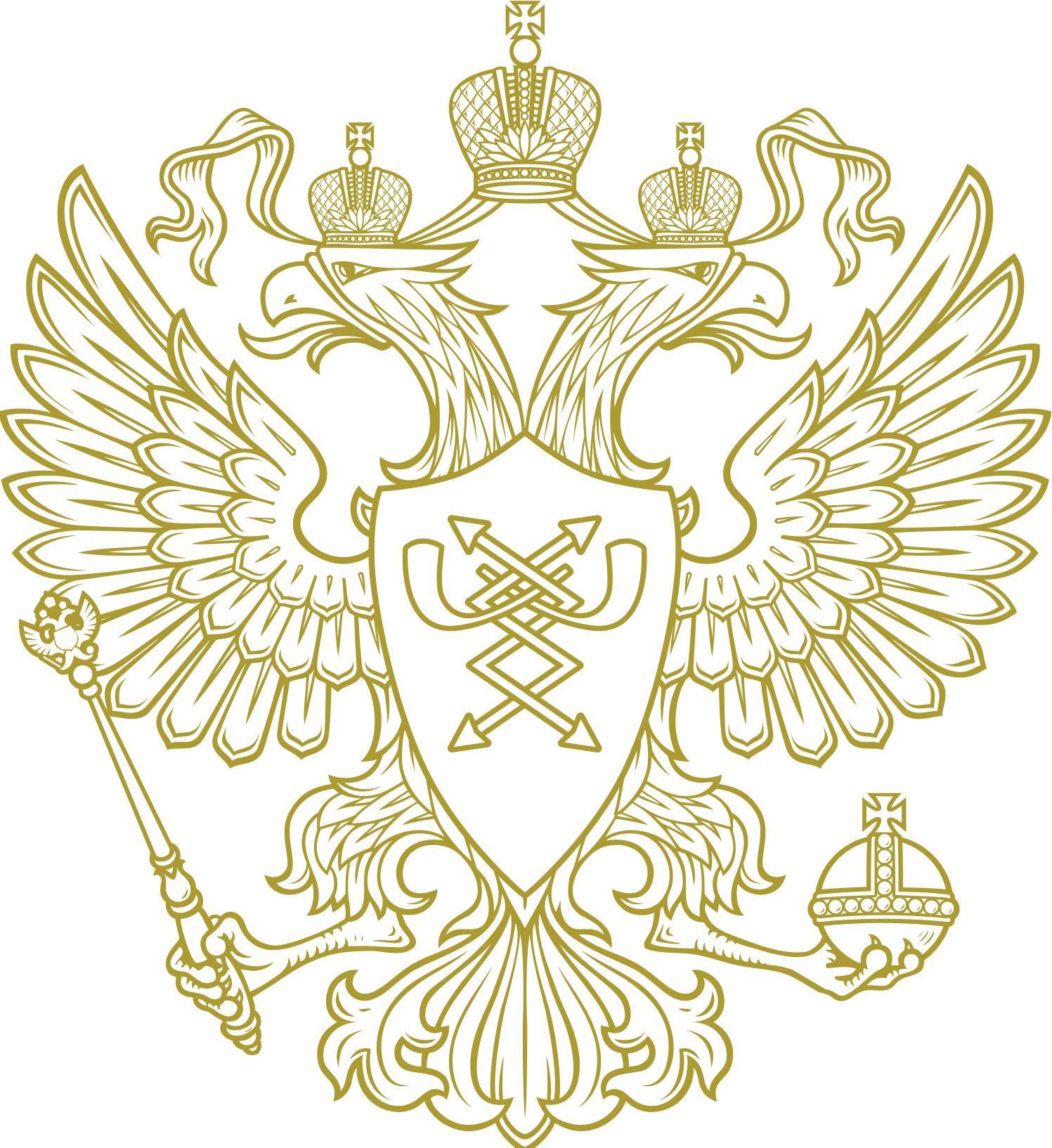 Перечень рекомендуемых мероприятий разработан во исполнение подпункта «д» пункта 20 Указа Президента Российской Федерации от 29 июня 2018 г. № 378 «О национальном плане противодействия коррупции на 2018-2020 годы» (далее – перечень рекомендаций).Перечень рекомендаций создан в целях повышения эффективности деятельности пресс-служб федеральных государственных органов, органов государственной власти субъектов Российской Федерации и органов местного самоуправления по информированию общественности о результатах проведенной работы, направленной на профилактику коррупционных и иных правонарушений.Задачами перечня рекомендаций являются:– информирование общественности о нормативно-правовом обеспечении работы по противодействию коррупции и ответственности за совершение коррупционных правонарушений;– широкое разъяснение антисоциального характера коррупции и её отрицательных последствий для общества и государства;– определение основных принципов противодействия коррупции;– повышение уровня престижа государственной гражданской службы.С учетом действующей практики работы пресс-служб государственных органов власти в данном направлении, представляется целесообразным придерживаться следующих основных рекомендаций:1. Поддержание информационной открытости деятельности государственных и муниципальных органов власти.Результаты деятельности федеральных органов государственной власти, органов государственной власти субъектов Российской Федерации, пресечению, раскрытию и расследованию коррупционных правонарушений и минимизации и (или) ликвидации их последствий должны быть доступны для общественного обсуждения.В связи с этим органам государственной власти рекомендуется на постоянной основе (не реже одного раза в год) публиковать ведомственные федеральные и региональные доклады, включающие в себя информацию о результатах антикоррупционного мониторинга и сведения о реализации мероприятий в сфере противодействия коррупции, предусмотренных планами по противодействию коррупции. Указанные доклады целесообразно представлять в виде графических, видео- и других мультимедийных материалов, так как это позволит наглядно продемонстрировать результаты антикоррупционной деятельности.2. Привлечение внимания средств массовой информации к проблеме противодействия коррупции.В целях наиболее полного информирования населения о результатах противодействия коррупции и освещения, проводимой органами государственной власти работы в данном направлении, в случае возникновения информационных поводов необходимо организовывать тематические брифинги и интервью по указанной проблеме ведущим СМИ – как федеральным, так и региональным.3. Публикация результатов проведения анализа обращений граждан и организаций на предмет наличия информации о фактах коррупционных проявлений со стороны сотрудников органов государственной власти.Данный вид деятельности является неотъемлемой частью работы по противодействию коррупции. Анализ необходимо проводить на регулярной основе и, в случае, если изложенные в обращениях граждан и организаций факты коррупционного поведения будут подтверждены вступившим в законную силу судебным решением, размещать на официальных сайтах ведомств в сети Интернет подробные отчеты о проделанной работе.4. Формирование положительного образа государственных гражданских служащих.Повышение престижа государственной гражданской службы является необходимым условием для снижения уровня преступлений коррупционной направленности, так как в прямой зависимости от уровня престижа государственной службы находится не только ее обеспечение высококвалифицированными кадрами, но и уровень общественного доверия к органам государственной власти. В связи с этим пресс-службам федеральных государственных органов, органов государственной власти субъектов Российской Федерации и органов местного самоуправления необходимо проводить работу, направленную на повышение престижности государственной службы и созданию позитивного образа государственного служащего. Так, в своей работе пресс-службам необходимо учитывать информацию, касающуюся совершенствования управления кадровым составом и повышения качества его формирования, совершенствования системы профессионального развития госслужащих, повышение их профессионализма и компетентности.5. Демонстрация новых информационных сервисов, исключающих коррупционное поведение.Современные информационно-коммуникационные технологии, используемые государственными структурами, способствуют повышению качества государственного управления. Ведомства широко используют возможности интернет-сайтов и социальных сетей для размещения информации о своей деятельности, а также для предоставления электронных услуг и обеспечения интерактивного взаимодействия с гражданами и бизнесом (электронные приемные). Наличие у органов государственной власти активных аккаунтов в социальных сетях позволяет не только выстроить эффективную систему обратной связи с населением, но и реализовать механизмы участия гражданского общества в противодействии коррупции. Перечисленные выше изменения полностью поменяли механизмы работы органов государственной и муниципальной власти с документами и данными, в том числе их аналитической обработки. Таким образом, внедрение на территории Российской Федерации цифровых технологий способствует снижению стимула применять коррупционные механизмы. Пресс-службам федеральных государственных органов, органов государственной власти субъектов Российской Федерации и органов местного самоуправления необходимо при информировании общественности увязывать результаты своей работы по профилактике коррупционных правонарушений с развитием цифровой экономики и новых технологий._________________